Государственное бюджетное дошкольное образовательное учреждение детский сад № 39 комбинированного вида Колпинского района г. Санкт- ПетербургаРабочая программадля детей с тяжелым нарушением речи подготовительной к школе  группы  «Фантазеры»(от 6 до 7 лет)                                           Срок реализации программы 2017-2018 год                                                                     Составил учитель-логопед                                                                          Вагина Светлана Борисовна Санкт- Петербург2017г. Рабочая программа коррекционно-развивающей работы для детей дошкольного возраста с общим недоразвитием речи составлена в соответствии с:     - Законом Российской Федерации «Об образовании»;     - Концепцией модернизации Российского образования;     - Типовым положением о дошкольном образовательном учреждении;     - Конвенцией о правах ребенка;     - методическими рекомендациями Министерства Образования РФ «Ориентиры и требования к обновлению содержания дошкольного образования»;     - современными разработками отечественных ученых в области общей и специальной педагогики и психологии;     -ФГОС ДО;     - СанПиНом 2.4.1.2660.10.Пояснительная запискаДошкольное образовательное учреждение является первой ступенью непрерывного образования и входят в систему общественного дошкольного воспитания. Ему принадлежит ведущая роль в воспитании и развитии детей, в  подготовке их к школе.Рабочая программа разработана на основе Адаптированной  образовательной программы дошкольного образования для обучающихся с ограниченными возможностями здоровья (с тяжелыми нарушениями речи) Государственного бюджетного дошкольного  образовательного учреждения детский сад  № 39 комбинированного вида Колпинского района  Санкт-Петербурга и отражает особенности содержания и организации образовательного процесса для детей подготовительной к школе группы (6 - 7 лет)Данная программа предполагает в направлении «Познавательно–речевое развитие» в образовательной области «Коммуникация» использование логопедической поддержки. Детей с речевыми нарушениями рассматривают как группу педагогического риска, потому что их физиологические и психические особенности затрудняют успешное овладение ими учебным материалом в школе. Готовность к школьному обучению во многом зависит от своевременного преодоления нарушений речи. Дети с речевыми нарушениями нуждаются в особой организации коррекционно-логопедической помощи, содержание, формы и методы которой должны быть адекватны возможностям и индивидуальным особенностям детей . С целью обеспечения диагностико - коррекционного сопровождения воспитанников в детском саду функционируют группы для детей с тяжелым нарушением речи и  логопункт. Логопедическая работа в ГБДОУ №39 по коррекции речевых нарушений  основана на использовании следующей программы: «Адаптированная примерная образовательная программа для дошкольников с тяжелыми нарушениями  речи»  ред. Лопатиной Л.В.  СПб 2014. Данная рабочая программа сообразуется с образовательной программой работы детского сада, отвечает Федеральным государственным  образовательным стандартам   в структуре образовательных программ дошкольного образования. Решение конкретных задач коррекционно-развивающей работы возможно лишь при условии комплексного подхода к воспитанию и образованию, тесной взаимосвязи в работе всех специалистов (учителя-логопеда, воспитателей, музыкального руководителя, инструктора по физическому воспитанию) дошкольного учреждения, а также при участии родителей в реализации программных требований. Объем учебного материала в рабочей программе рассчитан в соответствии с возрастными физиологическими нормативами, что позволяет избежать переутомления и дезадаптации дошкольников. Основной формой работы является игровая деятельность. Все коррекционно-развивающие занятия носят игровой характер, насыщены разнообразными играми и развивающими игровыми упражнениями. Учитывая возраст, речевое развитие воспитанников и их индивидуальные особенности, планируемые результаты освоения рабочей программы предусмотрены в ряде целевых ориентиров.Характеристика особенностей развития и индивидуальных возможностей детей с ТНР   Дети дошкольного возраста, имеющие речевые нарушения,  соматически ослаблены (II-III группа здоровья), имеют отягощенный неврологический статус: постнатальная энцефалопатия, пирамидная недостаточность и другие церебральные патологии; поведенческие отклонения: синдром дефицита внимания и гиперактивности. Все это является непосредственной причиной речевого недоразвития различной степени тяжести: от отсутствия общеупотребительной речи до развернутой фразовой речи с выраженными проявлениями  лексико-грамматического и фонетико-фонематического недоразвития. В соответствии с этим  остается актуальным условное деление на уровни развития, при которых общим является значительное отставание в появлении активной речи, ограниченный словарный запас, аграмматизмы, недостаточность звукопроизношения и фонематического восприятия. При разработке программы учитывался контингент воспитанников. Группу посещают дети с тяжелыми нарушениями речи (общим  недоразвитием речи II-III уровней речевого развития и фонетико-фонематическим недоразвитием речи, осложненные дизартрией). У дошкольников со вторым уровнем ОНР активный словарный запас составляет обиходная предметная и глагольная лексика. Пассивный словарный запас тоже снижен и не соответствует возрастной норме. Понимание обращенной речи затруднено. В самостоятельных высказываниях у детей есть простые нераспространенные предложения. При этом отмечаются грубые ошибки в употреблении грамматических конструкций. Типичны грубые нарушения слоговой структуры и звуконаполняемости слов. У детей выявляется недостаточность фонетической стороны речи (большое количество несформированных звуков).У дошкольников с третьим уровнем речевого развития ОНР в активной речи представлены простые распространенные предложения. Речь характеризуется элементами лексико-грамматического и фонетико-фонематического недоразвития. В активном словаре представлены все части речи, кроме причастий и деепричастий. Появляются первые навыки словообразования. Характерно недифференцированное произношение звуков, причем замены могут быть нестойкими. Более устойчивым становится произношение слов сложной слоговой структуры. Понимание речи приближается к норме.У дошкольников с ФФНР в основном страдают фонетическая и фонематическая стороны речи. Лексико-грамматические категории развиты на  бытовом уровне. Понимание речи относительно сохранно.В группе 17 детей с ОВЗ, нуждающихся в обучении по адаптированной общеобразовательной программе дошкольного образования с созданием условий для детей с ОВЗ, имеющих ТНР. Из них  8  девочек и  9 мальчиков. 3 человека поступили на первый год обучения и 14 человек продлены ТПМПК в связи с незавершенностью коррекционного процесса. ЦЕЛИ И ЗАДАЧИ КОРРЕКЦИОННОЙ РАБОТЫЦелью коррекционно-развивающего обучения детей с тяжелыми нарушениями речи является освоение детьми коммуникативной функции языка в соответствии с возрастными нормативами.          Задачи коррекционно-развивающей работы:Реализация общеобразовательных задач дошкольного образования с привлечением синхронного выравнивание психического и речевого развития детей.Формирование навыков правильного звукопроизношения, воспроизведения звуко-слоговой структуры слова, фонематического слуха и восприятия .Практическое усвоение лексических и грамматических средств языка.Развитие навыков самостоятельной  связной, грамматически правильной речи и навыков речевого общения.Подготовка к обучению грамоте, овладение элементами грамоты.Совершенствование сенсорных процессов (слухового, зрительного и тактильного восприятия).  Совершенствование моторных возможностей, а именно: навыков общей, мелкой и артикуляционной моторики.Обеспечение развивающего обучения дошкольников, всестороннее развитие их интеллектуально-волевых  и личностных качеств: креативность, любознательность,  ответственность, самостоятельность. Охрана и укрепление физического и психического здоровья детей, обеспечение эмоционального благополучия каждого ребенка в целях избегания переутомления и дезадаптации дошкольников.Третья ступень обучения (старший дошкольный возраст)Логопедическая работа по коррекции тяжёлых нарушений речиНаправления логопедической работы на третьей ступени обученияОсновным в содержании логопедических занятий на третьей ступени обучения является совершенствование механизмов языкового уровня речевой деятельности. В качестве первостепенной задачи выдвигается развитие связной речи детей на основе дальнейшего расширения и уточнения словаря импрессивной и экспрессивной речи, возможностей дифференцированного употребления грамматических форм слова и словообразовательных моделей (параллельно с формированием звукопроизношения  и звукопроизносительных дифференцировок), различных синтаксических конструкций. Таким образом, коррекционно – логопедическое воздействие направлено на развитие различных компонентов языковой способности (фонетического, лексического, словообразовательного, морфологического, семантического). В процессе работы над активной речью детей большое внимание уделяется переработке накопленных знаний, дальнейшей конкретизации и дифференциации понятий, формированию умений устанавливать причинно – следственные связи между событиями и явлениями с целью определения их последовательности и ориентировки во времени. Расширение и уточнение понятий и представлений, словаря импрессивной и экспрессивной речи, овладение разнообразными способами словоизменения и словообразования и синтаксическими конструкциями, установление логических связей и последовательности событий является основой для дальнейшего обучения детей составлению связных рассказов.   В этот период продолжается и усложняется работа по совершенствованию анализа и синтеза звукового состава слова, отрабатываются навыки элементарного фонематического анализа и формируется способность к осуществлению более сложных его форм с постепенным переводом речевых умений во внутренний план.   На логопедических занятиях большое внимание уделяется накоплению и осознанию языковых явлений, формированию языковых обобщений, становления «чувства языка», что становится базой для формирования метаязыковой способности и способствует подготовке детей с ТНР к продуктивному усвоению школьной программы.   Обучение грамоте детей с ТНР рассматривается как средство приобретения первоначальных школьных навыков. Одним из важнейших направлений работы по обучению грамоте является изучение детьми звукобуквенного состава слова. Наблюдение над звуковым составом слов, выделение общих и дифференциация сходных явлений, развитие фонематического анализа и синтеза создают основу для формирования у детей чётких представлений о звуковом составе слова, способствует закреплению правильного произношения. Дети обучаются грамоте на материале правильно произносимых звуков и слов. Последовательность изучения звуков и букв определяется усвоенностью произношения звуков и возможностями их различения на слух.   Наряду с развитием звукового анализа на этой ступени проводится работа по развитию языкового анализа и синтеза на уровне предложения и слова (слогового). Параллельно с изучением звуков и букв предусматривается знакомство с элементарными правилами грамматики и правописания.   Сформированные на логопедических занятиях речевые умения закрепляются другими педагогами и родителями.Педагогические ориентиры:-работать над совершенствованием процессов слухового и зрительного восприятия, внимания, памяти, мыслительных операций анализа, синтеза, сравнения, обобщения, классификации;-развивать общую, ручную, артикуляторную моторику;-развивать коррекцию нарушений дыхательной и голосовой функций;-расширять объём импрессивной и экспрессивной речи и уточнять предметный (существительные), предикативный (глаголы) и адъективный (прилагательные) компоненты словаря, вести работу по формированию семантической структуры слова, организации семантических полей;-совершенствовать восприятие, дифференциацию и навыки употребления детьми грамматических форм слова и словообразовательных моделей, различных типов синтаксических конструкций;-совершенствовать навыки связной речи детей;-вести работу по коррекции нарушений фонетической стороны речи, по развитию фонематических процессов;-формировать мотивацию детей к школьному обучению, учить их основам грамоты. Подготовительная к школе  группаПодготовительный этап логопедической работы. Основное содержание1.Формирование произвольного, слухового и зрительного восприятия, внимания и памяти, зрительно-пространственных представлений. Закрепление усвоенных объёмных и плоскостных форм и освоение новых объёмных и плоскостных форм ( ромб, пятиугольник, трапеция, куб, пирамида). Обучение зрительному распознаванию и преобразованию геометрических фигур, воссозданию их по представлению и описанию. Обозначение формы геометрических фигур и предметов словом.Закрепление усвоенных величин предметов. Обучение упорядочению групп предметов (до 10) по возрастанию и убыванию величин. Обозначение величины предметов (её параметров) словом. Закрепление усвоенных цветов. Освоение новых цветов (фиолетовый, серый) и цветовых оттенков (тёмно – коричневый, светло – коричневый). Обучение различению предметов по цвету и цветовым оттенкам.  Обозначение цвета и цветовых оттенков словом. Обучение классификации предметов и их объединению во множество по 3-4 признакам. Совершенствование навыка определения пространственных отношений (вверху, внизу, справа, слева, впереди, сзади), расположения предметов по отношению к себе. Обучение определению пространственного расположения между предметами. Обозначение пространственного расположения предметов словом.  Обучение узнаванию контурных, перечёркнутых, наложенных друг на друга изображений. Обучение  восприятию и узнаванию предметов, картинок по их наименованию (организация восприятия по слову).Расширение объёма зрительной, слуховой и слухоречевой памяти. Совершенствование процессов запоминания и воспроизведения ( с использованием предметов, семи – восьми предметных картинок, геометрических фигур, 5 – 7 неречевых звуков и слов.).2.Формирование кинестетической и кинетической основы движений в процессе развития общей, ручной и артикуляторной моторики. Дальнейшее совершенствование двигательной сферы детей. Обучение выполнению сложных двигательных программ, включающих последовательно и одновременно организованные движения (при определении содержания работы по развитию общей моторики на логопедических занятиях логопед исходит из программных требований образовательной области «Физическое развитие»).Совершенствование кинестетической основы движений пальцев рук по словесной инструкции.Развитие кинетической основы движений пальцев рук в процессе выполнения последовательно организованных движений и конструктивного праксиза. Формирование кинетической основы движений пальцев рук в процессе выполнения одновременно организованных движений, составляющих единый двигательный навык.Совершенствование кинестетической основы артикуляторных движений.Совершенствование движений мимической мускулатуры по словесной инструкции.Нормализация мышечного тонуса мимической и артикуляторной мускулатуры путём проведения специальных упражнений, массажа, процедур, назначенных  врачом – неврологом (преимущественно в работе с детьми, страдающими дизартрией, с учётом локализации поражения, характера и распределения нарушений мышечного тонуса).3.Формирование мыслительных операций анализа, синтеза, сравнения, обобщения, классификации. Совершенствование основных компонентов мыслительной деятельности. Формирование логического мышления. Обучение умению рассуждать логически на основе обогащения детского опыта и развития представлений об окружающей действительности, а также умения представлять индуктивно – дедуктивные доказательства. Обучение планированию деятельности и контролю её при участии речи. Развитие анализа, сравнения, способности выделять существенные признаки и мысленно обобщать их по принципу аналогии. Обучение детей активной поисковой деятельности. Обучение самостоятельному определению существенного признака для классификации на его основе. Формирование конкретных, родовых, видовых понятий и общих представлений различной степени обобщённости. Учить детей обобщать понятия через абстрактное родовое понятие, обобщать понятия через выделение признаков различия и сходства («Назови, какие бывают», «Назови одним словом», «Разложи картинки», «Сравни предметы» и т.п.). Обучение мысленному установлению связей, объединению предметов, их частей или признаков («Дополни до целого», «Сложи картинку»). Формирование умению устанавливать причинно – следственные зависимости. Обучение детей пониманию иносказательного смысла загадок без использования наглядной опоры (на основе игрового и жизненного опыта).4.Формирование слухозрительного и слухомоторного взаимодействия в процессе восприятии и воспроизведения ритмических структур.Обучение восприятию, оценке ритмов (до шести ритмических сигналов) и их воспроизведению по речевой инструкции (без опоры на зрительное восприятие).Формирование понятий «длинное» и «короткое», «громкое» и «тихое» звучание с использованием музыкальных инструментов. Обучение детей обозначению различных по длительности и громкости звучаний графическими навыками.Обучение детей восприятию, оценке неакцентированных и акцентированных ритмических структур и их воспроизведению по образцу и по речевой инструкции : / / /   / / /;   / /   / / /;   / -;   - /;   / / -  -;   - - / /;   - / - / (где / -громкий удар, - -тихий звук); ___ . ;  . . . ___; . ___. ___ (где ___ -длинное звучание,  . –короткое звучание).5.Формирование сенсорно – перцептивного уровня восприятия (в работе с детьми, страдающими дизартрией). Совершенствование распознавания звуков, направленного восприятия звучания речи. Обучение детей умению правильно слушать и слышать речевой материал. Формирование чёткого слухового образа звука.Основной этап логопедической работы на третьей ступени обучения (подготовительная к школе группа)Основное содержание1.Расширение пассивного словаря, развитие импрессивной речи в процессе восприятия и дифференциации грамматических форм словоизменения и словообразовательных моделей, различных типов синтаксических конструкций. Расширение объёма и уточнение предметного, предикативного и адъективного словаря импрессивной речи параллельно с расширением  представлений об окружающей действительности.Усвоение значения новых слов на основе углубления  знаний о предметах и явлениях окружающего мира.Совершенствование дифференциации в импрессивной речи форм существительных единственного и множественного числа мужского, женского и среднего рода, глаголов в форме единственного и множественного числа прошедшего времени, глаголов прошедшего времени по родам, грамматических форм прилагательных, предложных конструкций. Обучение различению в импрессивной речи возвратных и невозвратных глаголов («Покажи, кто моет, кто моется», «Покажи, кто одевает, кто одевается»). Обучение различению в импрессивной речи глаголов в форме настоящего , прошедшего и будущего времени («Покажи, где мальчик ест», «Покажи, где мальчик ел», «Покажи, где мальчик будет есть»). Обучение детей различению предлогов за – перед, за – у, под – из-за, за – из-за, около – перед, из-за – из-под (по словесной инструкции и по картинкам). Обучение детей различению предлогов со значением местоположения и направлению действия (висит в шкафу – пошёл в лес) с использованием графических слов.Обучение детей пониманию значения  менее продуктивных уменьшительно – ласкательных суффиксов. Формирование понимания значения непродуктивных суффиксов: -ник, -ниц-, -инк-, -ин-, -и-, -иц-, -ец- («Покажи, где чай, где чайник», «Покажи, где сахар, где сахарница», «Покажи, где бусы, где бусина», «Покажи, где виноград, где виноградинка»). Формирование понимания суффиксов со значением «очень большой»: -ищ-, -ин- («покажи, где нос, где носище», «Покажи, где дом, где домина»). Дифференциация уменьшительно – ласкательных суффиксов и суффиксов со значением «очень большой» («Покажи, где лапка, где лапища»).Совершенствование понимания значения приставок в-, вы-, при, на- и их различения. Формирование понимания значений приставок с-, у-, под-, от-, за-, по-, пере-, до-  и их различение («Покажи, где мальчик входит в дом, а где выходит из дома», «Покажи, где птичка улетает из клетки, а где подлетает к клетке, залетает в клетку, перелетает через клетку»). Обучение детей пониманию логико – грамматических конструкций: сравнительных (Муха больше слона, слон больше мухи); инверсии (Колю ударил Ваня. Кто драчун?); активных (Ваня нарисовал Петю); пассивных (Петя нарисован Ваней).Совершенствование понимания вопросов по сюжетной картинке, по прочитанной сказке, рассказу  (с использованием иллюстраций).2.Формирование предметного, предикативного и адъективного словаря экспрессивной речи. Расширение, уточнение и активизирование словаря на основе систематизации и обобщения знаний об окружающем в рамках изучаемых лексических тем: Блок «Осень в гости к нам пришла»: «Фрукты», «Овощи», «Хоровод деревьев», «Грибы и ягоды», «Осень. Приметы»;Блок  «Мир вокруг нас»: «Игрушки», «Одежда», «Обувь», «Посуда», «Мебель»;  Блок «Зимушка – зима»: «Зима. Приметы», «Зимующие птицы», «Зимние забавы», «Новый год . Ёлка. Ёлочные игрушки.»;     Блок «Братья наши меньшие»: «Домашние птицы», «Домашние животные», «Дикие животные», «Животные жарких стран», «Животные холодных областей»;  Блок «Человек»: «Защитники Отечества», «Семья», «8 марта – женский день», «Части тела»;Блок «Все работы хороши, выбирай на вкус»: «Стройка»,  «Транспорт», «Орудия труда. Инструменты», «Космос»;  Блок «Земля наш общий дом»: «Весна. Первоцветы», «Обитатели подводного царства»,«Перелётные птицы», »День Победы», «Мир насекомых», «Санкт – Петербург – наш город»). Пополнение активного словаря существительных с уменьшительно – ласкательными  и увеличительными суффиксами (огурчик, морковочка, лисичка, штанишки, грибище, лапища) и суффиксам единичности ( снежинка, льдинка). Пополнение словаря отглагольными существительными (покупать  - покупатель, учить – учитель, ученик). Обогащение экспрессивной речи сложными словами (картофелечистка, садовод), неизменяемыми словами  (пальто), словами – антонимами (высокий – низкий, толстый – тонкий, крупный – мелкий),  словами – синонимами (покрывать – устилать, красный – алый – багряный, жёлтый – золотой), многозначными словами (солнце печёт, мама печёт блины; ручеёк звенит, звонок звенит), словами в переносном значении (горячее сердце, золотые руки), однокоренными словами (солнце, солнечный, подсолнух, подсолнечное). Расширение представления о переносном значении (золотые руки, хитрая лиса, косой заяц) и активизация в речи слов с переносным значением.Обогащение экспрессивной речи прилагательными с уменьшительными суффиксами (красненький, мягонький), относительными (яблочный, дубовый, шерстяной, кожаный) и притяжательными (львиный, песцовый) прилагательными;  прилагательными, обозначающими моральные качества людей (умный, ленивый, упорный); прилагательными  с противоположным значением (холодный – горячий, гладкий – шершавый). Пополнение словаря однородными определениями (снег белый, лёгкий, пушистый), сказуемыми (расцветают, проклёвываются, распускаются первоцветы), дополнениями (на проталинах, на пригорках, на полянках расцветают подснежники).Дальнейшее овладение приставочными глаголами (полетать, слетать, улетать, перелетать).Практическое овладение всеми простыми предлогами и сложными предлогами (из – за, из – под, между, через, около, возле).Обогащение экспрессивной речи за счёт имён числительных, местоимённых форм наречий, причастий.Закрепление понятия слово и умение оперировать им.Совершенствование словаря экспрессивной речи, уточнения значения слов, обозначающих названия предметов, действий, состояний, признаков, свойств и качеств. Семантизация лексики (раскрытие смысловой стороны слова не только с опорой на наглядность , но и через уже усвоенные слова).Совершенствование ономасиологического семасиологического аспектов лексического строя экспрессивной речи.Обучение детей осмыслению образных выражений и загадок, объяснению смысла поговорок.Совершенствование навыка осознанного употребления слов и словосочетаний в соответствии с контекстом высказывания.3.Формирование грамматических стереотипов словоизменения и словообразования в экспрессивной речи. Совершенствование навыков употребления форм единственного и множественного числа существительных мужского, женского и среднего рода в именительном падеже и косвенных падежах (без предлога и с предлогом). Закрепления правильного употребления в экспрессивной речи несклоняемых существительных.Формирование умения образования  и использования в речи глаголов в форме будущего простого и будущего сложного времени (покатаюсь – буду кататься).Совершенствование навыков употребления глаголов в форме изъявительного наклонения единственного и множественного числа настоящего времени, форм рода  и числа прошедшего времени, глаголов совершенного и несовершенного вида. Обучение правильному употреблению и различению в экспрессивной речи возвратных и невозвратных глаголов (моет – моется, одевает – одевается). Совершенствование умения образования  и использования имён прилагательных в сравнительной степени (ярче, красивее, самый красивый).   Совершенствование навыков согласования прилагательных с существительными мужского, женского и среднего рода единственного и множественного числа в именительном и косвенных падежах. Совершенствование навыков употребления словосочетаний, включающих количественное числительное (два и пять) и существительные. Совершенствование навыков различения в экспрессивной речи предлогов за – перед, за – у, под – из–под, за – из-за, около – перед, из-за – из-под и предлогов со значением местоположения и направления действия. Обучение детей правильному употреблению существительных, образованных с помощью непродуктивных суффиксов (-ниц-, -инк-, -ник, -ин-, -и-. –иц-, -ец-). Совершенствование навыка дифференциации в экспрессивной речи существительных, образованных с помощью уменьшительно  - ласкательных суффиксов, суффиксов со значением «очень большой», суффиксов со значением единичности. Совершенствование навыков употребления глаголов, образованных с помощью приставок ( в-, вы-, но-, пра-, с-, у-, под-, от-, за-, по-, пре-, до-).Совершенствование навыков употребления притяжательных прилагательных, образованных с помощью суффиксов –ин-, -и- (без чередования) и относительных прилагательных  с суффиксами –ов-, -ев-, -н-. –ан-. –енн-. Обучение правильному употреблению притяжательных прилагательных с суффиксом –и- (с чередованием ): волк – волчий, медведь – медвежий. Обучение детей употреблению качественных прилагательных , образованных с помощью суффиксов –ив-, -чив-, -лив-, -оват-,  ( красивый, улыбчивый, дождливый, хитроватый).Обучение употреблению сравнительной степени прилагательных, образованных синтетическим (при помощи суффиксов –ее (-ей ), -е (белее, белей, выше ) и аналитическим (при помощи слов более или менее : более чистый, менее чистый) способом.Обучение детей употреблению превосходной степени прилагательных , образованных синтетическим (при помощи суффиксов –ейш-, -айш-: высочайший, умнейший) и аналитическим (при помощи слов : самый, наиболее: самый высокий, наиболее высокий) способом.Обучение детей подбору однокоренных слов (зима – зимний, зимовье, перезимовать, зимующие, зимушка).Обучение детей образованию сложных слов ( снегопад, мясорубка, черноглазый, остроумный).Совершенствование навыка самостоятельного употребления грамматических форм слов и словообразовательных моделей.4.Формирование синтаксической структуры предложения. Развитие навыка правильно строить простые распространенные предложения, предложения с однородными членами по вопросам, по демонстрации действия, по картине. Совершенствование навыков составления и использования  сложносочинённых с противопоставлением и сложноподчинённых предложений с придаточным времени, следствия, причины.  Обучение детей употреблению сложноподчинённых предложений с использованием подчинительных союзов потому что, если, когда, так как ( Нужно взять зонтик, потому что на улице дождь. Цветы засохнут, если их не поливать. Когда закончится дождь, мы пойдём гулять. Так как Петя заболел, он не пошёл в детский сад.).Формирование , а затем совершенствование навыка анализа простых и распространённых предложений  без предлогов и с простыми предлогами, и навыки составления графических схем предложений.5.Формирование связной речи. Стимулирование развития и формирование  не только познавательного интереса, но и познавательного общения.Развитие стремления обсуждать  увиденное, рассказывать о переживаниях, впечатлениях. Повышение речевой коммуникативной культуры и развитие речевых коммуникативных навыков. Закрепление умения соблюдать нормы вежливого речевого общения.Совершенствование навыков ведения диалога, умения задавать вопросы, отвечать на них полно или кратко.Развитие навыков составления описательных рассказов и загадок – описаний о предметах и объектах по заданному плану и самостоятельно составленному плану. Совершенствование навыков пересказа знакомых сказок и небольших рассказов.Обучение составлению различных типов текстов (описание, повествование, с элементами рассуждения). Обучение детей творческому рассказыванию на основе творческого воображения с использованием представлений, хранящихся в памяти, и ранее усвоенных знаний. Формирование умения чётко выстраивать сюжетную линию , использовать средства связи, осознавать структурную организацию текста.6.Коррекция нарушений фонетической стороны речи.  Формирование правильной артикуляции отсутствующих или нарушенных в произношении согласных звуков, их автоматизация и дифференциация в различных фонетических условиях ( в работе с детьми, страдающими дизартрией, учитывается локализация поражения, характер нарушения мышечного тонуса.).  Дальнейшее совершенствование умения осуществлять слуховую и слухопроизносительную дифференциацию не нарушенных в произношении звуков, а в дальнейшем – звуков, с которыми проводилась коррекционная работа. Совершенствование фонематических представлений.Формирование способности осуществлять сложные формы фонематического анализа: определять местоположение звука в слове (начало, середина, конец); последовательность и количество звуков в словах (мак, дом, суп, каша, лужа, кошка, малина  и др.) – с учётом поэтапного формирования  умственных действий (по П.Я.Гальперину).Совершенствование умения подбирать слова на заданный звук.Развитие навыков дифференциации согласных звуков по твёрдости – мягкости, звонкости – глухости, по акустическим признакам и месту образования : /р/-/рь/,  /л/-/ль/.  /р/-/л/,  /рь/-/ль/,  /р/-/л/-/рь/-/ль/-/й/  в ряду звуков, слогов, слов. Совершенствование навыка осуществления фонематического синтеза.Формирование и развитие у детей : осознания принципа слогового строения слова ( на материале слов, произношение и написание которых совпадает); умения слышать гласные в слове; называть количество слогов, определять их последовательность; составлять слова из заданных слогов: двухсложные слова, состоящие из прямых открытых слогов ( лиса, Маша), из открытого и закрытого слогов ( замок, лужок), трёхсложные слова, состоящие из прямых открытых слогов ( калина, забава), односложных слов (сыр, дом). Совершенствование навыков воспроизведения слов различной звукослоговой структуры ( изолированных и в условиях  фонетического контекста) без стечения и с наличием одного стечения. Обучение правильному воспроизведению звукослоговой структуры слов, предъявляемых изолированно и в контексте двух- и трёхслоговых слов с наличием нескольких стечений согласных звуков (клумба, кружа, смуглый, спутник, снежинка, крыжовник, отвёртка); четырёхслоговых слов без стечения согласных звуков ( пуговица, кукуруза, паутина, поросёнок, жаворонок, велосипед).Совершенствование навыка осознанного использования различных интонационных структур предложений в экспрессивной речи ( в различных ситуациях общения, в театрализованных играх).7.Коррекция нарушений движений артикуляторного аппарата, дыхательной и голосовой функций. Развитие орального праксиса в процессе выполнения специальных артикуляторных упражнений. Отработка объёма, силы, точности, координации произвольных артикуляторных движений. Формирование двигательной программы в процессе произвольного переключения от одного артикуляторного элемента к другому и при выполнении одновременно организованных движений.Формирование и закрепление диафрагмального типа физиологического дыхания. Формирование речевого дыхания. Обучение умению выполнять спокойный, короткий вдох (не надувая щёки, не поднимая плечи) и плавный длительный выдох без речевого сопровождения (упражнение «Загони мяч в ворота», «Задуй свечу», «Снежинки» и др.) и с речевым сопровождением (на материале гласных звуков и их сочетаний, изолированных глухих щелевых согласных звуков /Ф/, /Х/, /С/, /Ш/, /Щ/, слогов с согласными звуками). Постепенное удлинение речевого выдоха при произнесении слов (сначала малослоговых, затем многослоговых, сначала с ударением на первый слог, затем с изменением места ударения). Постепенное удлинение печевого выдоха при распространении фразы (Птицы. Птицы летят. Птицы летят высоко. Птицы летят высоко в небе. Птицы летят высоко в голубом небе.). Совершенствование основных акустических характеристик голоса (сила, высота, тембр) в специальных голосовых упражнениях и самостоятельной речи (в работе с детьми, страдающими дизартрией, снятие голосовой зажатости и обучение свободной голосоподаче). Закрепление мягкой атаки голоса. Продолжать  работу над чёткостью дикции, интонационной выразительностью речи  в игровой и свободной речевой деятельности.8.Обучение грамоте. Формирование мотивации к школьному обучению. Знакомство с понятием «предложение». Обучение составлению графических схем предложения (простое двусоставное предложение без предлога, простое предложение из трёх-четырёх слов с предлогом). Обучение составлению графических схем слогов, слов. Развитие языкового анализа и синтеза, подготовка к усвоению элементарных правил правописания: раздельное написание слов в предложении, точка (восклицательный, вопросительный знаки) в конце предложения, употребление заглавной буквы в начале предложения.Знакомство с печатными буквами  Й, Е, Ё, Ю, Я, Ц, Ч, Щ, Л, Р, Ъ, Ь (без употребления алфавитных названий). Обучение графическому начертанию печатных букв. Развитие навыка выкладывания букв из палочек, кубиков, мозаика, «печатания», лепки их из пластилина.Закрепление умения трансформировать буквы, различать правильно и неправильно напечатанные буквы, «допечатывать» незаконченные буквы.Ознакомление детей с некоторыми правилами правописания ( написание жи-ши с буквой И, ча-ща с буквой А, чу-щу с буквой У). Составление, печатание и чтение:двухсложных и трёхсложных слов, состоящих из открытых слогов (ПАПА, АЛИСА);двухсложных слов со стечением согласных (ШУТКА);двухсложных и трёхсложных слов, состоящих из открытого и закрытого слога (ЗАМОК, ПАУК, ПАУЧОК);двухсложных слов со стечением согласных (ШУТКА);трёхсложных слов со стечением согласных (КАПУСТА);предложений из двух – четырёх слов без предлога и с предлогом (Ира  мала.  У Иры шар. Рита мыла раму. Жора и Рома играли.)Обучение детей послоговому чтению слов, предложений, коротких текстов.Обучение разгадыванию ребусов, решению кроссвордов, чтению изографов.ИНТЕГРАЦИЯ ОБРАЗОВАТЕЛЬНЫХ ОБЛАСТЕЙ В ЛОГОПЕДИЧЕСКОЙ РАБОТЕ ТРЕТЬЯ СТУПЕНЬ ОБУЧЕНИЯСТАРШИЙ ДОШКОЛЬНЫЙ ВОЗРАСТОБРАЗОВАТЕЛЬНАЯ ОБЛАСТЬ«СОЦИАЛЬНО-КОММУНИКАТИВНОЕ РАЗВИТИЕ»1.Игра.а) Элементы сюжетно - ролевых игрПедагогические ориентиры:Вызывать у детей интерес к творческим играм, желание поиграть в новую игру и наполнить знакомую игру новым содержанием;Побуждать детей использовать в играх знания, полученные в ходе экскурсий, наблюдений, знакомства с художественной литературой, картинным материалом, народным творчеством, историческими сведениями, мультфильмами и т.п.;Закрепить ролевые действия в соответствии с содержанием игры и умения переносить эти игровые действия на ситуации, тематически близкие знакомой игре;Развивать воображение детей в ходе подвижных, сюжетно-ролевых и театрализованных игр с помощью воображаемых действий;Учить детей создавать воображаемую игровую ситуацию, брать на себя роль и действовать в соответствии с нею, проявляя соответствующие эмоциональные реакции по ходу игры;Учить детей играть в дидактические игры;В процессе игровой деятельности формировать речевую, интеллектуальную, эмоциональную и физическую готовность к обучению  в школе;б) Элементы театрализованных игрПедагогические ориентиры:Учить детей имитировать движения, голоса, преображаться в процессе театрализованных игр;Учить детей подробно характеризовать главных и второстепенных героев;Учить детей пересказывать произведение от лица разных персонажей, используя языковые (эпитеты, сравнения, образные выражения) и интонационно – образные (модуляция голоса, интонация) средства выразительности речи;Учить детей формулировать главную идею литературного произведения и давать словесные характеристики главным и второстепенным героям;2.Представления о мире людей и рукотворных материалахПедагогические ориентиры:Продолжать развивать стремление детей передавать (изображать, демонстрировать) радость, огорчение, удовольствие, удивление в процессе моделирования социальных отношений;Формировать представление о родине: о городах России, о ее столице, о государственной символике, гимне страны и т.д.;Расширять и закреплять представления детей о предмерах быта, необходимых человеку (рабочая, повседневная и праздничная одежда; обувь для разных сезонов; мебель для дома, для детского сада, для работы и отдыха; чайная, столовая посуда, технические средства и др.;)Расширять и уточнять представления детей о макросоциальном окружении (улица, места общественного питания, ста отдых, магазины, деятельность людей, транспортные средства и др.);Продолжать формировать экологические представления детей, знакомить их с функциями человека в природе (потребительской, природоохранной, восстановительной);Расширять представления детей о праздниках (Новый год, день рождения, день Конституции, День независимости, Рождество, Пасха, масленица, выпускной праздник в детском саду, День знаний – 1 сентября, день учителя, день защитника Отечества, день города, День Победы, спортивные праздники и др.);Расширять словарный запас, связанный с содержанием эмоционального, бытового, предметного, социального и игрового опыта детей;Учить детей понимать и устанавливать логические связи (причина – следствие, часть – целое, род – вид);3. Безопасное поведение в быту, социуме, природеПедагогические ориентиры:Побуждать детей использовать в реальных ситуациях и играх знания основных правил безопасного поведения в стандартных и чрезвычайных ситуациях, полученные в ходе экскурсий, наблюдений, знакомства с художественной литературой, картинным материалом, историческими сведениями, мультфильмами и т.п.;Стимулировать интерес детей к творческим играм, желание играть в новые игры с сюжетами, расширяющими и уточняющими их представления о способах поведения в чрезвычайных ситуациях и в ситуациях, стандартно опасных для жизни и здоровья детей и взрослых, учить детей наполнять знакомую игру новым содержанием;Расширять объем предметного (существительные), предикативного (глаголы) и адъективного (прилагательные) словаря импрессивной и экспрессивной речи детей, называя объекты, явления, ситуации по рассматриваемой теме, объяснять семантику слов (пассажир, пешеход, водитель транспортного средства, сотрудник МЧС, ГИБДД, правила движения, информационные, запрещающие, предупреждающие знаки и т.п.);Поощрять проявления осмотрительности и осторожности у детей в нестандартных и потенциально опасных ситуациях;Расширять, уточнять и систематизировать представления детей о некоторых источниках опасности для окружающего природного мира (загрязнение мест отдыха, неосторожные действия, наносящие вред природе, опасные природные явления: гроза, наводнение, землетрясение, извержение вулканов и т.п.);Расширять, уточнять и систематизировать представления детей о безопасном для окружающей природы поведении, учить их выполнять правила без напоминания взрослых (не ходить по клумбам, газонам, не рвать растения, листья и ветки деревьев и кустарников, не распугивать птиц, не засорять водоемы, не оставлять мусор в лесу, парке, разводить огонь только в присутствии взрослого и в специально оборудованном месте, тщательно заливать место костра водой перед уходом и т.п.)5.ТрудПедагогические ориентиры:Стимулировать и поощрять стремление детей к самостоятельности как проявление относительной независимости о взрослого;Продолжать воспитывать у детей доброжелательность, заботливость по отношению друг к другу, готовность оказывать помощь друг другу, взрослым, то есть тому, кто в ней нуждается;Совершенствовать зрительно-двигательную координацию детей в процессе выполнения трудовых действий;Воспитывать бережное отношение детей к результатам труда человека (предметам быта, одежде, игрушкам и т.п.);Расширять и уточнять словарный запас детей на речевом материале, который используется в различных видах труда (самообслуживающем, хозяйственно -  бытовом, в природе, ручном);Совершенствовать связную речь детей при обучении их различным видам труда .ОБРАЗОВАТЕЛЬНАЯ ОБЛАСТЬ «ПОЗНАВАТЕЛЬНОЕ РАЗВИТИЕ»1.КонструированиеПедагогические ориентиры:Продолжать развивать интерес к процессу и результату конструирования;Формировать представления об архитектуре как искусстве и о строительстве как труде по созданию различных построек, необходимых людям для жизни и деятельности;Учить детей видеть целостную конструкцию и анализировать ее основные и вспомогательные части (архитектурные украшения), устанавливая их функциональное назначение, определяя соответствие форм, размеров, местоположения в соответствии с задачами и планом конструкции;Закреплять представления детей о форме, величине, пространственных отношениях элементов в конструкции, отражать это в  речи;Закреплять умение сравнивать элементы детских строительных наборов и конструкций по величине, употребляя при этом слова большой – маленький, больше-меньше, одинаковый, длинный-короткий, высокий-низкий, выше-ниже, длиннее-короче, по расположению, употребляя при этом выражения внизу-наверху, рядом, около, близко-далеко, дальше-ближе;Совершенствовать кинестетическую и кинетическую основу движений пальцев рук в процессе занятий с конструктивным материалом, применяя разные способы сочленения, расстановки элементов строительного и конструктивного, расстановки элементов строительного и конструктивного материала (крепление по типу пазлов, детали с втулками, установка деталей на деталь, сборно - разборные игрушки и крепления с помощью гаек, замков);Закреплять умение воссоздавать целостный образ объекта из разрезных предметных и сюжетных картинок, сборно-разборных игрушек, иллюстрированных кубиков и пазлов;Формировать партнерские отношения и коммуникативно-речевые умения детей в процессе выполнения коллективных работ, конструирования панно из пазлов и т.п.;Обогащать речь и развивать мышление детей в ходе определения функций детского конструирования и взрослого труда по созданию архитектурных сооружений: прочность, польза (настоящие сооружения для жизни и деятельности людей, детские – для игр и развития ребенка), красота и соотнесение постройки с окружающей средой и т.п.);2.Представления о себе и об окружающем природном миреПедагогические ориентиры:Развивать речевую активность детей;Расширять и углублять представления детей о местах обитания, образе жизни, способах питания животных и растений;Продолжать учить детей устанавливать причинно-следственные связи между условиями жизни, внешними и функциональными свойствами в животном и растительном мире на основе наблюдений и практического экспериментированияУглублять и расширять представления детей о явлениях природы (вода, ветер, огонь, снег, дождь), сезонных и суточных изменениях (лето-зима, весна-осень, день-ночь, утро-вечер); учить детей связывать их с изменениями в жизни людей, животных, растений в различных климатических условиях;Продолжать формировать экологические представления детей, знакомить их с функциями человека в природе (потребительской, природоохранной, восстановительной);Развивать сенсорно-перцептивную способность детей, исходя из принципа целесообразности и безопасности, обучать их выделению знакомых объектов из фона зрительно, по звучанию, на ощупь, по запаху и на вкус;Учить детей последовательности, содержательности рассказывания, правильности лексического и грамматического оформления связных высказываний;Учить детей использовать при рассказывании сказок и других литературных произведений наглядные модели, операциональные карты, символические средства, схематические зарисовки, выполненные взрослым;Учить детей речевым действиям в соответствии с планом повествования, составлять рассказы по сюжетным картинкам и по серии сюжетных картинок, используя графические схемы, наглядные опоры и участие в играх, предполагающих импровизированные диалоги и монологи, и т.д.;Учить детей отражать собственные впечатления, представления, события своей жизни в речи, составлять с помощью взрослого небольшие сообщения, рассказы «из личного опыта»;Учить детей понимать и устанавливать логические связи (причина-следствие, часть-целое, род-вид);3.Элементарные математические представленияПедагогические ориентирыРасширять представления детей о свойствах и отношениях объектов, используя многообразие игр на классификацию, сериацию и т.д.;Развивать ориентировочные действия детей, формируя у них умение предварительно рассматривать, называя, показывая по образцу и по словесной инструкции педагога форму, величину, количество предметов в окружающей обстановке, в игровой ситуации, на картинке;Совершенствовать зрительно-двигательную координацию, учить детей активно пользоваться соотносящими движениями «взгляд-рука»;Развивать умение детей определять пространственное расположение предметов относительно себя (впереди, сзади, рядом со мной, надо мной, подо мной)Учить детей перемещать различные предметы вперед, назад, вверх, вниз по горизонтали, по вертикали, по кругу (по словесной инструкции взрослого и самостоятельно), исходя из логики действия;Учить детей образовывать множества из однородных и разнородных предметов, игрушек, их изображений, группировать предметы в множества по форме ( круги, квадраты, треугольники – крыши, прямоугольники – кирпичики), по величине (большой-маленький, широкий-узкий, высокий-низкий, толстый-тонкий, длинный-короткий), по количеству (в пределах десяти);Учить детей моделировать линии из различных материалов (шнуров, ниток, мягкой цветной проволоки, лент, геометрических фигур);Формировать представления о времени: учить детей по наиболее характерным признакам узнавать (в природе, на картинках) и называть реальные явления и их изображение – Контрастные времена года (весна, лето, осень, зима), части суток (утро, день, вечер, ночь);Развивать речевые умения детей, необходимые для определения и отражения в речи оснований классификаций по ведущему признаку (форма, величина, количество);ОБРАЗОВАТЕЛЬНАЯ ОБЛАСТЬ«ХУДОЖЕСТВЕННО – ЭСТЕТИЧЕСКОЕ РАЗВИТИЕ»1.Изобразительное творчествоПедагогические ориентиры:Уточнять представления детей об основных цветах и их оттенках.Закреплять пространственные и величинные представления детей, используя для обозначения размера, места расположения, пространственных отношений различные языковые средства;Развивать у детей художественное восприятие произведений изобразительного искусства, учить их эмоционально откликаться на воздействие художественного образа, понимать содержание произведений и выражать свои чувства и эмоции с помощью творческих рассказов;2.МузыкаПедагогические ориентиры:Продолжать работу по приобщению детей к музыкальной культуре, воспитывать у них положительное отношение к музыкальным занятиям, желание слушать музыку, петь, танцевать;Совершенствовать движения детей, отражающие метрическую пульсацию, предполагающую изменение темпа движения;Совершенствовать пространственную ориентировку детей: выполнять движения по зрительному (картинке, стрелке-вектору), слуховому и двигательному сигналу;Развивать координацию, плавность, выразительность движений, учить выполнять движения в определенном, соответствующем звучанию музыки ритме, темпе;Учить детей выполнять движения в соответствии с изменением характера музыки (быстро-медленно); ОБРАЗОВАТЕЛЬНАЯ ОБЛАСТЬ «ФИЗИЧЕСКОЕ РАЗВИТИЕ»1.Физическая культураПедагогические ориентиры:Учить детей произвольному мышечному напряжению и расслаблению;Развивать точность произвольных движений, учить детей переключаться с одного движения на другое;Учить детей выполнять упражнения по словесной инструкции взрослых;Закреплять навыки самоконтроля в процессе мышечного и эмоционального расслабления;Воспитывать умение сохранять правильную осанку в различных видах движений;Развивать у детей необходимый для их возраста уровень слухомоторной и зрительно-моторной координации движений;Развивать у детей навыки пространственной организации движений;Совершенствовать умения и навыки одновременного выполнения детьми согласованных движений;Формировать у детей навыки контроля динамического и статического равновесия;Учить детей сохранять заданный темп (быстрый, средний, медленный) во время выполнения упражнений;Уточнять и закреплять значения слов, отражающих пространственные отношения, обозначающих названия движений, спортивного инвентаря, спортивных игр;2.Представления о здоровом образе жизни и гигиене.Педагогические ориентиры:Продолжать воспитывать у детей доброжелательность, заботу о здоровье друг друга и взрослых, окружающих детей, готовность оказывать помощь друг другу, взрослым, то есть тому, кто в ней нуждается;Создавать благоприятные физиологические условия для нормального роста тела, развития позвоночника и восстановления правильного положения тела каждого ребенка, исходя из его индивидуально-типологических особенностей;Продолжать учить детей правильному динамическому и статическому дыханию, стимулирующему функционирование сердечно-сосудистой и дыхательной систем;Обращать внимание на особенности психомоторики детей и в соответствии с ними проводить профилактику умственного и физического переутомления детей в разные режимные моменты;Стремиться к созданию обстановки максимального комфорта, гармонизирующей эмоциональное состояние детей с окружающим их социальным и природным миром (соблюдение гигиенического режима жизнедеятельности детей, организация здоровьесберегающего и щадящего режима для детей с мозговыми дисфункциями, для детей, получающих медикаментозные препараты и т.п.;Календарно-тематическое планирование в подготовительной логопедической группе ОПИСАНИЕ СИСТЕМЫ КОМПЛЕКСНОГО ПСИХОЛОГО-МЕДИКО-ПЕДАГОГИЧЕСКОГО СОПРОВОЖДЕНИЯ ДЕТЕЙПСИХОЛОГО-МЕДИКО-ПЕДАГОГИЧЕСКОЕ ОБСЛЕДОВАНИЕ ДЕТЕЙ.Всестороннее обследование детей с нарушениями речи – первый и основополагающий этап логокоррекционной работы.Цель обследования - выявление этиологии и степени нарушения речи;- определение особенностей эмоционально-волевой сферы и уровня психического развития;- выявление компенсаторных возможностей; 	- выявление образовательных потребностей. Логопедическое обследование проводится первые три недели сентября. Все данные обследования записываются в речевую карту, разработанную специалистами ГБДОУ.  В нее вносятся изменения, уточнения и дополнения, обнаруженные в процессе обучения и воспитания ребенка в логопедической группе. Речевая карта заканчивается логопедическим заключением.   Параллельно с обследованием логопеда детей обследует педагог группы и все специалисты ГБДОУ, работающие с этими детьми. По результатам мониторинга проводится психолого-медико-педагогическая комиссия, на которой по итогам обследования вырабатывается стратегия индивидуальной коррекционной работы в соответствии с особенностями  каждого ребенка. В комиссии  принимают участие все специалисты и медицинский персонал ГБДОУ.    В конце учебного года проводится вторая психолого-медико-педагогическая комиссия с  целью мониторинга динамики развития детей, посещающих логопедическую группу, успешности  освоения коррекционно-развивающей программы, соответствующей возможностям данной группы детей.МОДЕЛЬ КОРРЕКЦИОННО-РАЗВИВАЮЩЕГО ПРОЦЕССА.В основу коррекционно-развивающего процесса положены следующие принципы:            - раннее воздействие на речевую деятельность с целью предупреждения вторичных отклонений;              - развитие речи и опора на онтогенез;- взаимосвязанное формирование фонетико-фонематических и лексико-грамматического компонентов языка;              - дифференцированный подход в логопедической работе к детям с ОНР, ФФНР имеющим различную структуру речевого нарушения;              - связь речи с другими сторонами психического развития, которые раскрывают зависимость формирования отдельных компонентов речи от состояния других психологических процессов.Коррекционная работа, рассчитанная на 1-2 года, обеспечивает овладение детьми самостоятельной связной, грамматически правильной речью, фонетической системой родного языка, а также элементами грамоты, что формирует готовность к обучению детей в общеобразовательной школе.   В организации коррекционно-развивающей работы выделяется три этапа:                    организационный                    основной                    заключительный.Организационный этап.      1. Стартовый педагогический и логопедический мониторинг детей с речевыми нарушениями, который проводится учителем-логопедом и воспитателями групп с целью представления детей, нуждающихся в логопедической помощи, на медико-психолого-педагогическую комиссию (экспресс-метод).     2.  Комплексное обследование детей специалистами ТПМПК  с целью установления заключительного диагноза  и направления в коррекционно-развивающую группу соответствующего возраста.     3. Формирование информационной готовности педагогического коллективаГБ ДОУ к проведению эффективной коррекционно-педагогической работы с детьми, имеющими различные речевые нарушения (психолого-медико-педагогическая  комиссия № 1 в ГБДОУ).     4. Информирование родителей (или лиц их замещающих) об итогах повторного  комплексного обследования умственного и речевого развития детей, имеющих речевые нарушения, проведенного учителем-логопедом и воспитателями речевых групп; определение цели и задач коррекционно-развивающего обучения в логопедической группе, способствующих продвижению детей .     5. Конструирование индивидуальных коррекционно-речевых программ помощи детям с нарушениями речи в ГБДОУ с возрастными особенностями с учетом психологических и интеллектуальных возможностей детей.     6. Конструирование программ групповой работы с детьми, имеющими сходные структуры речевого нарушения или уровень речевого развития.     7. Конструирование программ взаимодействия специалистов ГБДОУ и родителей детей с нарушениями речи.Основной этап.     1.Решение задач, заложенных в коррекционных программах – подгрупповые, фронтальные и индивидуальные (ежедневные) занятия.      2. Психолого-педагогический и логопедический мониторинг (2 раза в год).     3. Согласование, уточнение, корректировка меры и характера коррекционно-педагогического влияния участников коррекционно-педагогического процесса.     4. Информация о достижении определенного позитивного эффекта в устранении у детей отклонений в речевом развитии: индивидуальные беседы, консультации для родителей, проведение дней открытых дверей, групповые родительские собрания.Заключительный этап.     1.Оценка качества и устойчивости результатов коррекционно-речевой работы с детьми (индивидуальная и групповая): представления учителей-логопедов и воспитателей речевых групп; инспектирование –  заведующая ГБДОУ; экспертирование – специалисты ТПМПК.     2. Определение дальнейших образовательных и коррекционно-образовательных перспектив ГБДОУ для детей с нарушениями речи: решение о прекращении логопедической работы с ребенком (группой), изменение ее характера или корректировка индивидуальных и групповых программ и продолжение логопедической работы по решениям психолого-медико-педагогическая комиссия № 2 – итоговая в ГБДОУ,рекомендации экспертов ТПМПК.МОДЕЛЬ ВЗАИМОДЕЙСТВИЯ ПЕДАГОГОВ И СПЕЦИАЛИСТОВВ РЕАЛИЗАЦИИ КОРРЕКЦИОННЫХ МЕРОПРИЯТИЙЛогопед организует взаимодействие специалистов в коррекционно-педагогическом процессе ГБДОУ. Он планирует и координирует психолого-педагогическое сопровождение детей с тяжелыми нарушениями речи.ВЗАИМОДЕЙСТВИЕ С РОДИТЕЛЯМИ ВОСПИТАННИКОВ Для успешной работы логопеду и воспитателям необходимо поддерживать тесный контакт с семьей ребенка. В коррекционной работе важно сделать родителей не только своими союзниками, но и грамотными помощниками. Цель: активизировать родителей, привлечь их внимание к тем коррекционным и педагогическим задачам, которые осуществляются в работе с детьми, сделав воспитание ребенка в семье и в детском саду более последовательным, а их взаимопонимание более эффективным.Задачи:      - установить партнерские отношения с семьей каждого воспитанника, создать атмосферу общности интересов, эмоциональной взаимоподдержки и взаимопроникновения в проблемы друг друга;     - повысить грамотность в области коррекционной педагогики, пробудить интерес и желание заниматься со своими детьми;     - формирование навыков наблюдения за ребенком и умения делать правильные выводы из этих наблюдений;     - усвоение родителями уверенного и спокойного стиля воспитания с целью обеспечения ребенку чувства комфортности, защищенности в условиях семьи;     - воспитание привычки обращаться за помощью в вопросах коррекции и воспитания.Формы и методы:     - ознакомительные беседы;     - индивидуальные беседы с родителями:             А) состояние речевого развития детей (логопед);             Б) объяснение коррекционного задания логопеда, записанного в индивидуальной тетради ребенка;     - родительские собрания;     - педагогическая библиотечка;     - консультации (доклады, беседы, вопросы-ответы, обмен опытом, стенды, папки-передвижки);     - открытые занятия;     - дни открытых дверей;     - совместные мероприятия.ВЗАИМОДЕЙСТВИЕ С ДРУГИМИ ОРГАНИЗАЦИЯМИ ПО ОСУЩЕСТВЛЕНИЮ КОРРЕКЦИОННОЙ ПОМОЩИ ДЕТЯМОрганизационный разделСтруктура образовательного процесса в группах для детей с ТНР в течение дня состоит из четырех блоков:1.Первый блок ( продолжительность  с 7.00 до 9.00 часов) включает :- совместную деятельность воспитателя с детьми;- свободную самостоятельную деятельность детей.2.Второй блок  ( продолжительность с 9.00 до 11.00 часов) представляет собой непосредственно образовательную деятельность с квалифицированной коррекцией недостатков речевого развития детей, которая организуется в форме игровых занятий.3.Третий блок ( продолжительность с 11.00 до 13 часов) включает- коррекционная, развивающая деятельность детей со взрослыми, осуществляющими образовательный процесс ;- самостоятельная деятельность детей и их совместная деятельность с педагогами.4.Четвертый блок ( продолжительность с 15.00 до 17.00 часов) включает:- коррекционная, развивающая деятельность детей со взрослыми, осуществляющими образовательный процесс ;- самостоятельная деятельность детей и их совместная деятельность с воспитателем.Образовательная  деятельность с детьми рассчитана на пятидневную рабочую неделю.  Продолжительность учебного года -  с 1 сентября по 30 мая. Пять недель в году (три в начале сентября и две в конце мая) отводятся на диагностику уровня знаний и умений детей по всем разделам программы. В подготовительной к школе  группе для детей с ТНР проводится в неделю 2 подгрупповых занятия продолжительностью 30 минут каждое, с перерывом между ними 10 минут. Каждый ребенок не менее двух раз в неделю  занимается индивидуально с логопедом и воспитателем. Продолжительность индивидуальных занятий 10-15 минут. Социально-коммуникативное развитие осуществляется в образовательной деятельности, в ходе режимных моментов, в самостоятельной игровой деятельности детей, на совместных с родителями мероприятиях, на интегрированных занятиях. В летний период непосредственно образовательная деятельность не рекомендуется.  Организация предметно-пространственной развивающей среды.1. Зеркала, комплект зондов,  шпателя, спирт, вата.2. Наглядно-иллюстративный материал по лексическим темам.3. Наглядно-иллюстративный материал по фонетическим группам.4. Сюжетные картинки для работы над фразой.5. Пособия и игрушки для совершенствования диафрагмально-речевого дыхания.6. Пособия для совершенствования ручного праксиса.7. Пособия для развития зрительной памяти.8. Пособия для развития фонематического слуха.9. Картотека предметных картинок, для автоматизации и дифференциации звуков всех  групп.10.Настольно-печатные игры для автоматизации и дифференциации звуков всех групп.11.Алгоритмы, схемы, мнемотаблицы.12.Логопедический альбом для обследования звукопроизношения.13.Слоговые таблицы.14.Игры и пособия для обучения грамоте.15.Ребусы, кроссворды, изографы.Оборудование для кабинета учителя – логопедаФизическое развитие2.Художественно – эстетическое развитие3.Познавательное развитие.4.Речевое развитие.5.Социально-коммуникативное.ПРОГРАММНО- МЕТОДИЧЕСКОЕ ОБЕСПЕЧЕНИЕ КОРРЕКЦИОННО-ЛОГОПЕДИЧЕСКОЙ  РАБОТЫ С ДЕТЬМИСодержание образования и логопедической работы в группах коррекционной направленности определяется Адаптированной образовательной программой ГБДОУ детский сад № 39 Колпинского р-на СПб.Специализированной  программой: «Адаптированная примерная образовательная программа для дошкольников с тяжелыми нарушениями  речи» ред. Лопатиной Л.В. СПб II.        Методическими пособиями:Агранович З.Е. « Сборник домашних заданий в помощь логопедам и родителям для преодоления лексико-грамматического недоразвития речи у дошкольников с ОНР». - СПб: Детство-Пресс, 2005.Пожиленко Е.А. «Артикуляционная гимнастика» СПб, 2004Нищева Н.В. Система коррекционной работы в логопедической группе для детей с общим недоразвитием речи. - СПб, 2004.О.И.Крупенчук «Научите меня говорить правильно». - СПб, Литера,2001.О.И.Крупенчук «Ступеньки знаний». - СПб, Литера,2015.Коноваленко В.В. «Домашняя тетрадь для закрепления произношения»Н.М.Савицкая «Логопедические игры и упражнения на каждый день» СПб ,2014Сборник «Диагностика нарушений речи у детей и организация логопедической работы в условиях ДОУ» СПб 2000Рыбкина В.Л. «Веселые встречи со звуками речи» СПб 2000Теремкова Н.С. «Домашние задания для детей с ОНР 5-7 лет» СПб.2013Репина  З.А., Буйко В.И. «Уроки логопедии» СПб 2001Воробьева Т.А.Воробьева П.А. Дыхание и речь. Работа над дыханием в комплексной методике коррекции звукопроизношения. – СПб, 2014.Воробьева Т.А., Крупенчук О.И. Логопедические упражнения для детей 4-6 лет. – СПб, 2011.Воробьева Т.А., Крупенчук О.И. Мяч и речь. – СПб, 2003.Карпова С.И., Мамаева В.В. Развитие речи и познавательных способностей дошкольников 4-5 лет. – СПб, 2012. Коноваленко В.В., Коноваленко С.В. Дидактический материал для логопедов. Автоматизация звуков. Альбом 1,2,3. – М., 2013.Крупенчук О.И. Пальчиковые игры для детей 4-7 лет. – СПб, 2012.Крупенчук О.И. Стихи для развития речи для детей 4-6 лет. – СПб, 2012.«Согласовано»                                                     Педагогическим советом № 1Протокол № 1от «30» августа 2017 года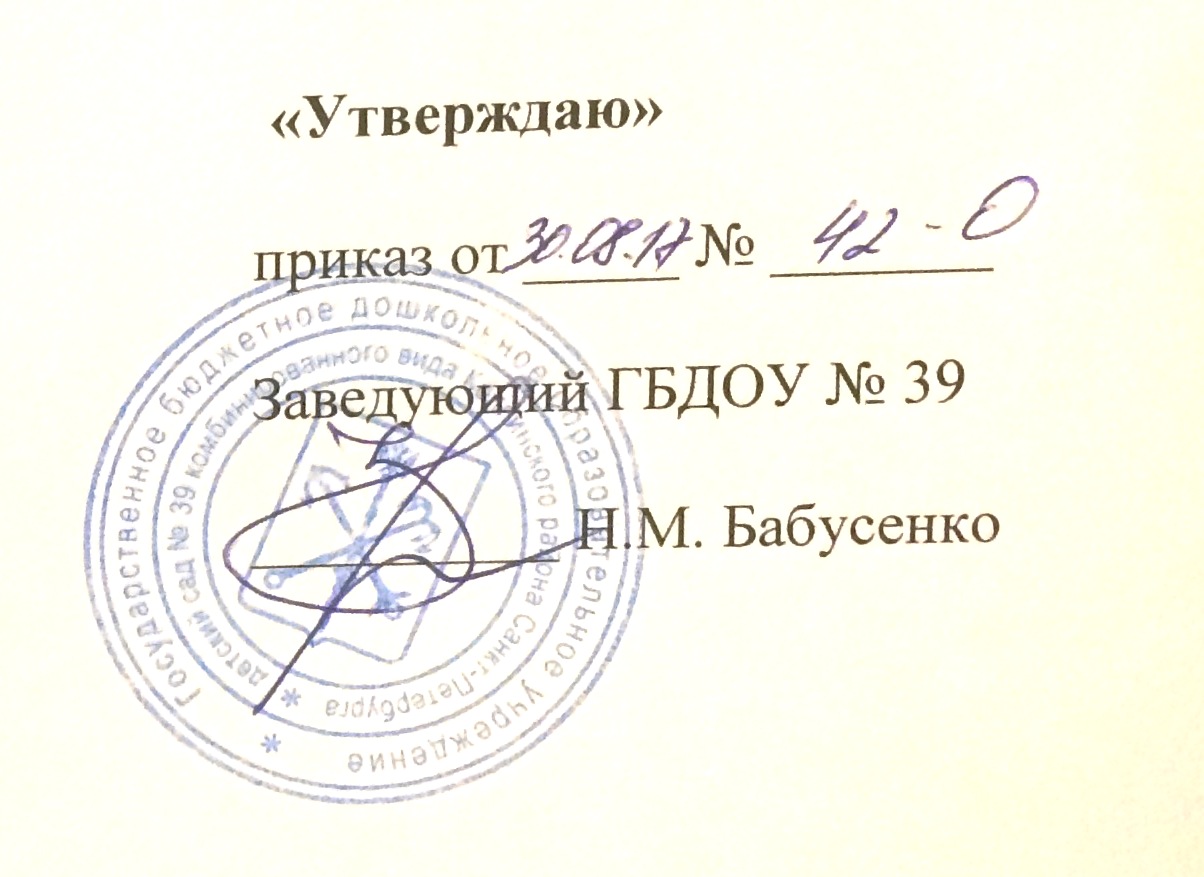 №ТемаСрокиСодержаниеИтоговоесобытиеКалендарьпраздников1.Деньзнаний1.ДеньзнанийI-II неделиДень знаний.МониторингЭкскурсия на школьную линейку.Альбом «Полезно-вредно»1 сентября«День Знаний»1.ДеньзнанийIIIнеделяЧеловек.Экскурсия на школьную линейку.Альбом «Полезно-вредно»1 сентября«День Знаний»1.ДеньзнанийIVнеделяСад. Огород.Экскурсия на школьную линейку.Альбом «Полезно-вредно»1 сентября«День Знаний»2.Осень2.ОсеньIнеделяЗолотая осеньЦелевая прогулка«Осень в парке». Праздник «Осенины»1 октябряДень рожденияАксакова2.ОсеньII неделяЯгоды. ГрибыЦелевая прогулка«Осень в парке». Праздник «Осенины»1 октябряДень рожденияАксакова2.ОсеньIIIнеделяДеревья. Кустарники.Целевая прогулка«Осень в парке». Праздник «Осенины»1 октябряДень рожденияАксакова2.ОсеньIVнеделяПтицыЦелевая прогулка«Осень в парке». Праздник «Осенины»1 октябряДень рожденияАксакова3.ДеньнародногоЕдинства3.ДеньнародногоЕдинстваIнеделяДомашние любимцыФотовыставка «Домашние любимцы».Досуг «Книги Е. И. Чарушина».Альбом«Это Родина моя».4 ноября- День народного Единства11 ноябряД/р. Чарушина27 ноябряДень Матери3.ДеньнародногоЕдинстваII неделяДикие животные. ДетенышиФотовыставка «Домашние любимцы».Досуг «Книги Е. И. Чарушина».Альбом«Это Родина моя».4 ноября- День народного Единства11 ноябряД/р. Чарушина27 ноябряДень Матери3.ДеньнародногоЕдинстваIII неделяМебельФотовыставка «Домашние любимцы».Досуг «Книги Е. И. Чарушина».Альбом«Это Родина моя».4 ноября- День народного Единства11 ноябряД/р. Чарушина27 ноябряДень Матери3.ДеньнародногоЕдинстваIVнеделяПосудаФотовыставка «Домашние любимцы».Досуг «Книги Е. И. Чарушина».Альбом«Это Родина моя».4 ноября- День народного Единства11 ноябряД/р. Чарушина27 ноябряДень Матери4. Новыйгод4. НовыйгодIнеделяПродукты питания(валеология)Новогодний утренник.Изготовление подарков родителям и украшений для елки.Новогодний Петербург.6 декабряД/р.А.НевскогоНовый год4. НовыйгодII неделяЗима (приметы).Новогодний утренник.Изготовление подарков родителям и украшений для елки.Новогодний Петербург.6 декабряД/р.А.НевскогоНовый год4. НовыйгодIII неделяЗимние забавыНовогодний утренник.Изготовление подарков родителям и украшений для елки.Новогодний Петербург.6 декабряД/р.А.НевскогоНовый год4. НовыйгодIVнеделяНовогодние праздники (ОБЖ). Новогодний утренник.Изготовление подарков родителям и украшений для елки.Новогодний Петербург.6 декабряД/р.А.НевскогоНовый год5.Зима5.ЗимаIнеделяКаникулы.Рождество Посиделки.Сюжетно-ролевые игры (объединение сюжетов)..Утренник с приглашением  жителей блокадного Ленинграда.11 январяДень «Спасибо»27 январяДень снятия Блокады5.ЗимаII неделяСпортивные игры и развлечения Посиделки.Сюжетно-ролевые игры (объединение сюжетов)..Утренник с приглашением  жителей блокадного Ленинграда.11 январяДень «Спасибо»27 январяДень снятия Блокады5.ЗимаIII неделяЗимующие птицы Посиделки.Сюжетно-ролевые игры (объединение сюжетов)..Утренник с приглашением  жителей блокадного Ленинграда.11 январяДень «Спасибо»27 январяДень снятия Блокады5.ЗимаIVнеделяЖивотные жарких стран Посиделки.Сюжетно-ролевые игры (объединение сюжетов)..Утренник с приглашением  жителей блокадного Ленинграда.11 январяДень «Спасибо»27 январяДень снятия Блокады6.ДеньзащитниковОтечества6.ДеньзащитниковОтечестваIнеделяЖивотные  севера Театральные игры или вечер, посвященный творчеству А.С.Пушкина.Вечер развлечений «Папин день», изготовление открыток и рисунков папе.Масленица. Конкурс «Герб моей семьи»10 февраля - День гибели Пушкина23 февраля - День защитников ОтечестваМасленица6.ДеньзащитниковОтечестваII неделяОдежда. Костюмы разных народовТеатральные игры или вечер, посвященный творчеству А.С.Пушкина.Вечер развлечений «Папин день», изготовление открыток и рисунков папе.Масленица. Конкурс «Герб моей семьи»10 февраля - День гибели Пушкина23 февраля - День защитников ОтечестваМасленица6.ДеньзащитниковОтечестваIII неделя Защитники Отечества, столица РоссииТеатральные игры или вечер, посвященный творчеству А.С.Пушкина.Вечер развлечений «Папин день», изготовление открыток и рисунков папе.Масленица. Конкурс «Герб моей семьи»10 февраля - День гибели Пушкина23 февраля - День защитников ОтечестваМасленица6.ДеньзащитниковОтечестваIVнеделяСемьяТеатральные игры или вечер, посвященный творчеству А.С.Пушкина.Вечер развлечений «Папин день», изготовление открыток и рисунков папе.Масленица. Конкурс «Герб моей семьи»10 февраля - День гибели Пушкина23 февраля - День защитников ОтечестваМасленица7.Маминдень7.МаминденьIнеделяНаши мамы (+женские профессии)Праздник «Мамин день»Альбом детского речевого творчества «Полезно - вредно»8 мартаМеждународный женский день17 мартаДень доброты7.МаминденьII неделяПрофессии. Народные ремеслаПраздник «Мамин день»Альбом детского речевого творчества «Полезно - вредно»8 мартаМеждународный женский день17 мартаДень доброты7.МаминденьIII неделяТранспорт (ОБЖ)Праздник «Мамин день»Альбом детского речевого творчества «Полезно - вредно»8 мартаМеждународный женский день17 мартаДень доброты7.МаминденьIVнеделяТранспорт. ПДДПраздник «Мамин день»Альбом детского речевого творчества «Полезно - вредно»8 мартаМеждународный женский день17 мартаДень доброты8.Весна8.ВеснаIнеделяВесна. Перелетные птицыКонкурс рисунков о веснеАльбом детского речевого творчества или газета «Наш дом – Земля»1 апреля - День птиц12 апреля- День космонавтики19 апреля- День подснежника22 апреля - День Земли1 маяПраздник Весны и Труда8.ВеснаII неделяДень космонавтикиКонкурс рисунков о веснеАльбом детского речевого творчества или газета «Наш дом – Земля»1 апреля - День птиц12 апреля- День космонавтики19 апреля- День подснежника22 апреля - День Земли1 маяПраздник Весны и Труда8.ВеснаIII неделяИнструменты. Школьные принадлежностиКонкурс рисунков о веснеАльбом детского речевого творчества или газета «Наш дом – Земля»1 апреля - День птиц12 апреля- День космонавтики19 апреля- День подснежника22 апреля - День Земли1 маяПраздник Весны и Труда8.ВеснаIVнеделяДружат люди всей Земли (толерантность,)Конкурс рисунков о веснеАльбом детского речевого творчества или газета «Наш дом – Земля»1 апреля - День птиц12 апреля- День космонавтики19 апреля- День подснежника22 апреля - День Земли1 маяПраздник Весны и Труда9.Здравствуй,школа!9.Здравствуй,школа!I неделяДень Победы (символика государства, столица) Концерт для ветерановВозложение цветовВыпускной утренникПетербургская ассамблея9 Мая - День Победы27 мая - День города 9.Здравствуй,школа!II неделяНасекомые ЦветыКонцерт для ветерановВозложение цветовВыпускной утренникПетербургская ассамблея9 Мая - День Победы27 мая - День города 9.Здравствуй,школа!III неделяЗдравствуй, школа! Водоемы, их обитатели. Рыбы( экология)Концерт для ветерановВозложение цветовВыпускной утренникПетербургская ассамблея9 Мая - День Победы27 мая - День города 9.Здравствуй,школа!IV неделяВиват, Петербург Строительство. Архитектура.Город герой - ЛенинградКонцерт для ветерановВозложение цветовВыпускной утренникПетербургская ассамблея9 Мая - День Победы27 мая - День города 9.Здравствуй,школа!Демонстрационный материалРаздаточныйИгровойСхемы и алгоритмы  для выполнения заданий  по мелкой и общей моторики. Занимательные игрушки для развития тактильных ощущений.Плоскостные изображения предметов и объектов для обводки, трафареты, печатки. Разрезные картинки и пазлы.Кубики 8-12 частей. Массажёры для мелкой моторики. Мяч среднего размера. Игрушки – шнуровки и игрушки- застежки. Различные сборные игрушки. Мелкий конструктор. Предметы для нанизывания. пособия  на дыхание«Сложи узор» «Вышей узор», «Обведи по точкам», «Собери обезьянку», «Сложи рисунок»(из кубиков)»Обведи и заштрихуй», «Научи танцевать шарик», Заведи игрушку», «Волшебный мешочек»Демонстрационный материалРаздаточныйИгровойМузыкальные инструменты и игрушки. Ширма. Звучащие предметы - заместители. Карточки с наложенными и «зашумленными» изображениями. Палочки Кьюзенера. Блоки Дьенеша.Предметы – заместители, для выкладывания узора (бусины, камешки, фасоль), пластилин для выкладывания букв«Где звучит колокольчик», «Повтори за мной» (ритмический рисунок) «Отгадай, на чем играю», «Веревочка», «Узнай по силуэту», «Что хотел нарисовать художник»Демонстрационный материалРаздаточныйИгровойЗеркало с лампой. игрушки и пособия для развития дыхания. Картотеки материалов для автоматизации и дифференциации звуков всех групп. Логопедический альбом для обследования. Предметные картинки по изучаемым лексическим темам, сюжетные картинки, серии сюжетных картинок. Алгоритмы, схемы описания предметов и объектов, мнемотаблицы. Слоговые таблицы. Ребусы, кроссворды, изографы. Предметные и сюжетные картинки, для автоматизации и дифференциации  звуков всех групп.Настольно – печатные дидактические игры, для автоматизации и дифференциации  звуков всех групп. Настольно – печатные игры, для совершенствования грамматического строя речи. Раздаточный материал и материал для совместной деятельности по формированию навыков звукового и слухового анализа и синтеза, навыков анализа и синтеза предложений. Карточки со словами и знаками для составления и чтения предложений. Тетради по грамоте.«Подбери схему», «Помоги Незнайке», «Волшебные дорожки, «Телеграф», «Собери букет», «Какой, какая, какие», «Кому, что нужно для работы», «Кто в каком домике живет», «Чего не стало», «Чей хвост», «Налей сок», «Составь слово», «Узнай по элементу», «переставь склады»,  «Расшифруй и прочитай» и т. д.Картотеки загадок, скороговорок. Подборка художественной литературы по лексическим темам. Картотеки небольших текстов для пересказовКниг для чтения, с крупным шрифтом и короткие рассказы для самостоятельного чтения.«Под грибком», «Гуси – лебеди» (ковролин)